Приложение к ОПМИНИСТЕРСТВО ПРОСВЕЩЕНИЯ РОССИЙСКОЙ ФЕДЕРАЦИИмуниципальное автономное общеобразовательное учреждениегорода Новосибирска «Лицей № 185»РАБОЧАЯ ПРОГРАММА(ID 0000000)учебного предмета «Компьютерная графика»спецкурс для обучающихся 10-11 классов ​Новосибирск‌ 2023‌​Рабочая программа по учебному предмету «Информатика»Спецкурс «Компьютерная графика»Пояснительная запискаНормативные правовые документы, на основании которых 	разработана рабочая программа: Федеральный закон от 29.12.2012 N273-ФЗ «Об образовании Российской Федерации» (ст. 12 п.5,7, 9; ст.28 п.2,; ст.28 п. 3 пп. 2, б);Федеральный перечень учебников, рекомендованных (допущенных к использованию в образовательном процессе в образовательных учреждениях, реализующих образовательные программы общего образования и имеющих государственную аккредитацию, утвержденный приказом Минобрнауки России от 31 марта 2014 г. № 253;Область информатики, занимающаяся методами создания и редактирования изображений с помощью компьютеров, называют компьютерной графикой.Люди самых разных профессий применяют компьютерную графику в своей работе. Это — исследователи в различных научных и прикладных областях, художники, конструкторы, специалисты по компьютерной верстке, дизайнеры, разработчики рекламной продукции, создатели Web-страниц, авторы мультимедиа-презентаций, медики, модельеры тканей и одежды, фотографы, специалисты в области теле- и видеомонтажа и др.Как правило, изображения на экране компьютера создаются с помощью графических программ. Это растровые и векторные редакторы, программы создания и обработки трехмерных объектов, системы автоматизации проектирования, настольные издательские системы и др.Основное внимание в курсе «Компьютерная графика» уделяется созданию иллюстраций и редактированию изображений, т.е. векторным и растровым программам. Другие области компьютерной графики, несомненно, представляют большой интерес, однако они требуют определенной профессиональной специализации. Место курса в образовательном процессеКурс «Компьютерная графика» —курс для учащихся старших классов школ, гимназий, колледжей. Курс предназначен для учащихся, обучающихся в технологическом профиле, однако может быть интересен в универсальном профиле. Основное требование к предварительному уровню подготовки — освоение «Базового курса» по информатике.Цели и задачи курса:•	дать глубокое понимание принципов построения и хранения изображений;•	изучить форматы графических файлов и целесообразность их использования при работе с различными графическими программами;•	рассмотреть применение основ компьютерной графики в различных графических программах;•	научить учащихся создавать и редактировать собственные изображения, используя инструменты графических программ;•	научить выполнять обмен графическими данными между различными программами.Описание места курса в учебном планеКурс проводится в 10-11 классе универсального уровня: на занятия отводится по 0,5 часу в неделю в течение года обучения в 10 классе; всего 18 учебных часов, а также по 0,5 часу в неделю в течение учебного года в 11 классе, всего 17 учебных часа. Курс рассчитан на 35 учебных часов.Технические средстваКомпьютерный класс; рабочее место преподавателя и 14 рабочих мест учащихся, с установленным необходимым программным обеспечением; локальная вычислительная сеть с выхода в сеть Интернет.- принтер (черно/белой печати, формата А4), позволяющий фиксировать на бумаге информацию;Образовательные результатыУчащиеся должны овладеть основами компьютерной графики, а именно должны знать:•	особенности, достоинства и недостатки растровой графики;•	особенности, достоинства и недостатки векторной графики;•	методы описания цветов в компьютерной графике — цветовые модели;•	способы получения цветовых оттенков на экране и принтере;•	способы хранения изображений в файлах растрового и векторного формата;•	методы сжатия графических данных;•	проблемы преобразования форматов графических файлов;•	назначение и функции различных графических программ. В результате освоения практической части курса учащиеся должны уметь:1) создавать собственные иллюстрации, используя главные инструменты векторной программы Inkscape, а именно:создавать рисунки из простых объектов (линий, дуг, окружностей и т.д.);выполнять основные операции над объектами (удаление, перемещение, масштабирование, вращение, зеркальное отражение и др.);формировать собственные цветовые оттенки в различных цветовых моделях;закрашивать рисунки, используя различные виды заливок;работать с контурами объектов;создавать рисунки из кривых;создавать иллюстрации с использованием методов упорядочения и объединения объектов;получать объемные изображения;применять различные графические эффекты (объем, перетекание, фигурная подрезка и др.)создавать надписи, заголовки, размещать текст в траектории;2) редактировать изображения в программе Gimp, а именно:редактировать фотографии с использованием различных средств художественного оформления (область, лассо, волшебная палочка и др.);сохранять выделенные области для последующего использования;монтировать фотографии;раскрашивать черно-белые эскизы и фотографии;применять к тексту различные эффекты;выполнять тоновую коррекцию фотографий;выполнять цветовую коррекцию фотографий; ретушировать фотографии;3) выполнять обмен файлами между графическими программам;  Содержание курса:В курсе «Компьютерная графика» рассматриваются:основные вопросы создания, редактирования и хранения изображений;особенности работы с изображениями в растровых программах;методы создания иллюстраций в векторных программах.Для создания иллюстраций используется векторная программа Inkscape, а для редактирования изображений и монтажа фотографий — программа Gimp.Учебно-методическое обеспечение курса:Учебно-методический комплект «Компьютерная графика» состоит   из учебного пособия и практикума.Цель учебного пособия заключается в том, чтобы:дать глубокое понимание принципов построения и хранения изображений;рассмотреть основные возможности наиболее популярных графических программ.Кроме того, приобретенные знания и навыки должны стать хорошим фундаментом для дальнейшего совершенствования мастерства.Практикум по компьютерной графике является дополнением к учебному пособию. Желательно эти две книги изучать параллельно, так как материал практикума полностью соответствует содержанию учебного пособия. Каждый урок практикума содержит ссылки на разделы учебного пособия, которые необходимо изучить, описание основных приемов работы, а также упражнения и проекты для самостоятельного выполнения.Цель практикума состоит в том, чтобы:закрепить на практике принципы построения и хранения изображений;научиться создавать и редактировать изображения, используя векторную программу Inkscape и растровую программу Gimp.Inkscape в настоящее время является одной из наиболее популярных векторных графических программ. Свою популярность программа приобрела благодаря тому, что позволяет начинающим и профессиональным художникам создавать иллюстрации различной сложности. Gimp — популярная в мире программа редактирования растровых изображений. Она используется для ретуширования, таковой, цветовой коррекции, а также с целью построения коллажей, в которых фрагменты различных изображений сливаются вместе для создания интересных и необычных эффектов.Содержание учебного пособияЧасть1. Основы изображенияМетоды представления графических изображенийРастровая графика. Достоинства растровой графики. Недостатки растровой графики. Векторной графики. Достоинства векторной графики и недостатки векторной графики. Сравнение растровой и векторной графики. Особенности растровых и векторных программ.Цвет в компьютерной графикеОписание цветовых оттенков на экране монитора и на принтере (цветовые модели). Цветовая модель RGB. Формирование собственных цветовых оттенков на экране монитора. Цветовая модель СMУК. Формирование собственных цветовыx оттенков при печати изображений. Взаимосвязь цветовых моделей RGB и СМУК. Кодирование цвета в различных графических программах. Цветовая модель НВВ (Тон — Насыщенность — Яркость).Форматы графических файловВекторные форматы. Растровые форматы. Методы сжатия графических данных. Сохранение изображений в стандартных форматах, а также собственных форматах графических программ. Преобразование файлов из одного формата в другой.Часть 2. Программы векторной и растровой графикиСоздание иллюстраций4.1. Введение в программу Inkscape  4.2. Рабочее окно программы Inkscape  Особенности меню. Рабочий лист. Организация панели инструментов. Панель свойств. Палитра цветов. Строка состояния.4.3. Основы работы с объектамиРисование линий, прямоугольников, квадратов, эллипсов, окружностей, дуг, секторов, многоугольников и звезд. Выделение объектов. Операции над объектами: перемещение, копирование, удаление, зеркальное отражение, вращение, масштабирование. Изменение масштаба просмотра при прорисовке мелких деталей. Особенности создания иллюстраций на компьютере.4.4. Закраска рисунковЗакраска объекта (заливка). Однородная, градиентная, узорчатая и текстурная заливки. Формирование собственной палитры цветов. Использование встроенных палитр.4.5. Вспомогательные режимы работыИнструменты для точного рисования и расположения объектов относительно друг друга: линейки, направляющие, сетка. Режимы вывода объектов на экран: каркасный, нормальный, улучшенный.4.6. Создание рисунков из кривыхОсобенности рисования кривых. Важнейшие элементы кривых: узлы и траектории. Редактирование формы кривой. Рекомендации по созданию рисунков из кривых.4.7. Методы упорядочения и объединения объектовИзменение порядка расположения объектов. Выравнивание объектов на рабочем листе и относительно друг друга. Методы объединения объектов: группирование, комбинирование, сваривание. Исключение одного объекта из другого.4.8. Эффект объемаМетод выдавливания для получения объемных изображений. Перспективные и изометрические изображения. Закраска, вращение, подсветка объемных изображений.4.9. ПеретеканиеСоздание технических рисунков. Создание выпуклых и вогнутых объектов. Получение художественных эффектов.4.10. Работа с текстомОсобенности простого и фигурного текста. Оформление текста. Размещение текста вдоль траектории. Создание рельефного текста. Масштабирование, поворот и перемещение отдельных букв текста. Изменение формы символов текста.4.11. Сохранение и загрузка изображений в InkscapeОсобенности работы с рисунками, созданными в различных версиях программы Inkscape. Импорт и экспорт изображений в Inkscape.Монтаж и улучшение изображений5.1. Введение в программу Gimp5.2. Рабочее окно программы GimpОсобенности меню. Рабочее поле. Организация панели инструментов. Панель свойств. Панели - вспомогательные окна. Просмотр изображения в разном масштабе. Строка состояния.5.3. Выделение областейПроблема выделения областей в растровыx программах. Использование различных инструментов выделения: Область, Лассо, Волшебная палочка. Перемещение и изменение границы выделения. Преобразования над выделенной областью. Кадрирование изображения.5.4. Маски и каналыРежимы для работы с выделенными областями: стандартный и режим быстрой маски. Уточнение предварительно созданного выделения в режиме быстрой маски. Сохранение выделенных областей для повторного использования в каналах.5.5. Коллаж. Основы работы со слоямиОсобенности создания компьютерного коллажа. Понятие слоя. Использование слоев для создания коллажа. Операции над слоями: удаление, перемещение, масштабирование, вращение, зеркальное отражение,объединение.5.б. Рисование и раскрашиваниеВыбор основного и фонового цветов. Использование инструментов рисования: карандаша, кисти, ластика, заливки, градиента. Раскрашивание черно-белых фотографий.5.7. Тоновая коррекцияПонятие тонового диапазона изображения. График распределения яркостей пикселей (гистограмма). Гистограмма светлого, тёмного и тусклого изображений. Основная задача тоновой коррекции. Команды тоновой коррекции.5.8. Цветовая коррекция.Взаимосвязь цветов в изображении. Принцип цветовой коррекции. Команды цветовой коррекции.5.9. Ретуширование фотографийМетоды устранения дефектов с фотографий. Осветление и затемнение фрагментов изображений вручную. Повышение резкости изображения.5.10. Работа с контурамиНазначение контуров. Элементы контуров. Редактирование контуров. Обводка контура. Преобразование контура в границу выделения. Использование контуров обрезки для добавления фрагмента фотографии к иллюстрации, созданной в программе рисования.Содержание практикума1.	Практические занятия по векторной графикеУрок 1. Рабочее окно InkscapeУрок 2. Основы работы с объектами Урок 3. Закраска рисунковУрок 4. Закраска рисунков (окончание). Вспомогательные режимы работы Урок 5. Создание рисунков из кривыхУрок 6. Методы упорядочения и объединения объектовУрок 7. Эффект объемаУрок 8. Эффект перетеканияУрок 9. Работа с текстомУрок 10. Сохранение и загрузка изображений в Inkscape2.	Практические занятия по растровой графикеУрок 1. Рабочее окно Gimp Урок 2. Работа с выделенными областями Урок 3. Маски и каналыУрок 4. Создание коллажа. Основы работы со слоямиУрок 5. Рисование и раскрашивание Урок 6. Работа со слоями (продолжение) Урок 7. Основы коррекции тонаУрок 8. Основы коррекции цвета Урок 9. Ретуширование фотографий Урок 10. Работа с контурамиУрок 11. Обмен файлами между графическими программамиМетоды преподавания (включая формы организации учебных занятий):Занятия включают лекционную и практическую часть. Практическая часть курса организована в форме уроков. Важной составляющей каждого урока является самостоятельная работа учащихся.  В каждом уроке материал излагается следующим образом: Повторение основных понятий и методов для работы с ними.Ссылки на разделы учебного пособия, которые необходимо изучить перед выполнением заданий урокаОсновные приемы работы. Этот этап предполагает самостоятельное выполнение заданий для получения основных навыков работы;в каждом задании формулируется цель и излагается способ ее достижения.Упражнения для самостоятельного выполнения.Проекты для самостоятельного выполнения.Теоретическую и прикладную часть курса (на усмотрение преподавателя) можно изучать параллельно, чтобы сразу же закреплять теоретические вопросы на практике.Примерное тематическое планирование курса:Теоретическая часть курса:Практическая часть курсаПрактические занятия по векторной графикеПрактические занятия по растровой графикеФормы контроля за уровнем достижения учащихся:Для контроля знаний используется рейтинговая система и выставка работ. Усвоение теоретической части курса проверяется с помощью тестов.Каждое практическое занятие оценивается определенным количеством баллов. В рамках курса предусматривается проведение нескольких тестов, и следовательно, подсчет промежуточных рейтингов (количество баллов за тест плюс практические задания).Итоговый зачёт выставляется по сумме баллов за все тесты и практические занятия. Список рекомендуемой литературы:Гринберг А.Д., Гринберг С. Цифровые изображения. — Минск, Попурри, 1997.Бодарева М.Д. Дополнительная образовательная программа дополнительного образования детей «Компьютерная графика» Санкт-Петербург 2009 г. А.А. Дуванов. Рисуем на компьютере. Учебник, практикум, книга для учителя. СПб.: БХВ-Петербург, 2005  .Рассмотренона заседании методического объединенияпротокол № 1 от 29.08. 2023 Утвержденоприказом директора МАОУ №175 от  29.08.2023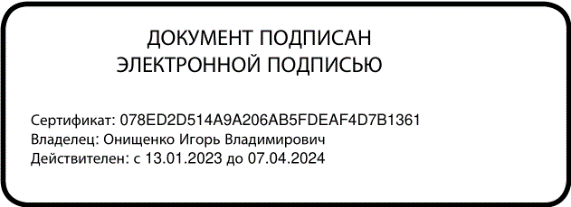 Принятона заседании педагогического советапротокол № 1 от 29.08.2023Тема10-11 классМетоды представления графических изображений1Системы цветов в компьютерной графике1Форматы графических файлов1,5Создание иллюстраций4Монтаж и улучшение изображений4Всего12.5Тема10-11 классРабочий экран Inkscape0,5Основы работы с объектами1,51,5Закраска рисунков1,5Создание рисунков из кривых2,5Различные графические эффекты2,5Работа с текстом1Сохранение и загрузка изображений в Inkscape1ВсегоВсего10,5Тема10-11 классРабочий экран 0,5Работа с выделенными областями1,1,5Маски и каналы1,5Работа со слоями2,5Рисование и раскрашивание2,5Основы коррекции тона1Основы коррекции цвета1Ретуширование фотографий11Обмен файлами между графическими программами0,5ВсегоВсего12